ADRESÁR VEDÚCICH DRUŽSTIEV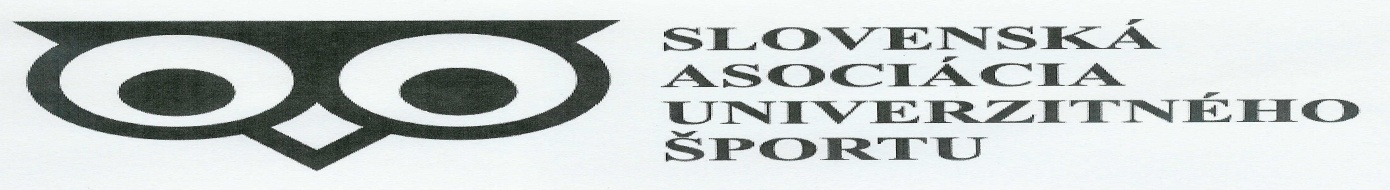 VYSOKOŠKOLSKÁ LIGA : UPJŠ KOŠICE                                 ŠPORT : MINIFUTBAL                          AKADEMICKÝ ROK : 2011/2012P. ČÍS.MENODRUŽSTVOTELEFÓNE - MAIL1.Seman IvanFVS0908040387ivanseman.ja@gmail.com2.Lojan AntonPrF 50908975295theedge77@azet.sk3.Kuchta TomášPF0918761772tomi.kuchta@gmail.com4.Škyvra LadislavLF VR0907569027skyvra11@gmail.com5.Kakara PavolŠaR 1 + PrF 10907479254pavol.kakara@gmail.com6.Komár JurajPrF 40907992353juraj.komar@centrum.sk7.Fotta PatrikFF0944195394patrik.fotta@gmail.com8.Rondzik RudolfŠaR 30907452985rudolfrondzik@gmail.com9.Rodák MartinPrF 20902753456mato.rodak@gmail.com10.Werner TomášLF ZL0902264596tomas.werner.si@gmail.com11.Tirpák Dávid         LF VL   0908351533dejvid.tirpak@gmail.com